КАРАР                                           №22                               РЕШЕНИЕ28 апрель  2023й.                                                      28  апреля  2023г.Об утверждении отчета об исполнении бюджета сельского поселения Чуюнчинский сельсовет муниципального района Давлекановский район Республики Башкортостан за 2022 годВ соответствии со статьей 56 Положения о бюджетном процессе в сельском поселении Чуюнчинский сельсовет муниципального района Давлекановский район Республики Башкортостан, статьями 264.5, 264.6 Бюджетного кодекса Российской Федерации, Совет сельского поселения  Чуюнчинский сельсовет муниципального района Давлекановский район Республики Башкортостан р е ш и л:1.Утвердить основные характеристики отчета об исполнении бюджета сельского поселения Чуюнчинский сельсовет муниципального района Давлекановский район Республики Башкортостан за 2022 год.Общий объем доходов по отчету об исполнении бюджета сельского поселения Чуюнчинский сельсовет муниципального района Давлекановский район Республики Башкортостан за 2022 год в сумме  6 433 ,2 тыс. рублей;Общий объем расходов по отчету об исполнении бюджета сельского поселения Чуюнчинский сельсовет муниципального района Давлекановский район Республики Башкортостан за 2022 год в сумме  6 928 ,4 тыс. рублей.2.Утвердить отчет об исполнении бюджета сельского поселения Чуюнчинский сельсовет муниципального района Давлекановский район Республики Башкортостан за 2022 год.3.Настоящее решение подлежит опубликованию в районной газете «Асылыкуль», обнародованию в установленном порядке и размещению на официальном сайте Совета муниципального района Давлекановский район Республики Башкортостан в сети Интернет.Председатель Совета сельского поселения  Чуюнчинский сельсовет муниципального районаДавлекановский район Республики Башкортостан                                                          С.Н. НикифоровПриложение                                                                                  к решению совета сельского поселения                                                                                                                                                                                                                                                 Чуюнчинский сельсоветмуниципального района Давлекановский районБашҡортостан Республикаhы Дәүләкән районы муниципаль районының Суйынсы ауыл Советы ауыл биләмәhе Советы453423, Дәүләкән районы, Суйынсы ауылы, Yҙәк урам,  19/2, Тел./факс. (34768) 3-45-41, 3-45-35 Email: Chunchi_davl@ufamts.ru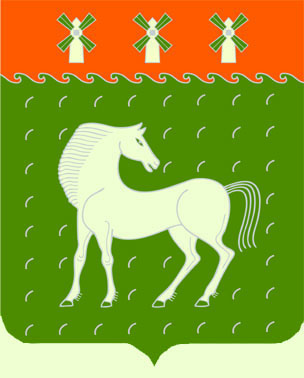 Советсельского поселенияЧуюнчинский сельсоветмуниципального районаДавлекановский районРеспублики Башкортостан453423, Давлекановский район, с. Чуюнчи, ул. Центральная, 19/2, Тел./факс. (34768) 3-45-41, 3-45-35 Email: Chunchi_davl@ufamts.ruОтчет об исполнении бюджета сельского поселения Чуюнчинский сельсовет за 2022 годОтчет об исполнении бюджета сельского поселения Чуюнчинский сельсовет за 2022 годОтчет об исполнении бюджета сельского поселения Чуюнчинский сельсовет за 2022 годНаименование доходов и расходовУточненный план (тыс.руб.)Отчет за 2022 год (тыс.руб.)Налог на доходы физических лиц70 000377 794,23Единый сельскохозяйственный налог170 000275 668,50Налог на имущество физических лиц30 00030 638,74Земельный налог с организации380 500372 302,08Земельный налог с физ. лиц580 000713 750,39Доходы получаемые в виде арендной платы815 000934 469,67Доходы от сдачи в аренду имущество04 868,05Госпошлина1 000200Доходы от реализации имцщества247 200штрафы04000Инициативные платежи( от населения) 105000105000Инициативные платежи( от Спонсоров)106 500106 500Межбюджетные трансф. (Республика)10000001000000Субвенции (воинский учет)105 340105 340Дотация566 300566 300Межбюджетные трансферты884 226,08884 226,08Прочие  межбюджетные трансферты500 000 500 000Прочие безвозм поступления204 928204 928Всего доходов5 518 794,086 433 185,74Общегосударственные вопросы2 446 980,852 410 270,85Национальная оборона             105340             105340Национальная безопасность и правоохр. Деят.7 975,007 975,00Национальная экономика504 561,53504 561,53Жилищно-коммунальное хозяйство3 097 469,602 981 345,24Охраны окружающей среды154 340,48154 340,48Пенсионное обеспечение	126 190,56126 190,56Межбюджетные трансферты638 426,08638 426,08Всего расходов7 081 284,106 928 449,74